Tisková zpráva, 12.7.2020MIME FEST 2020Mezinárodní festival pantomimy v Poličce bude!9. ročník tradičního festivalu pantomimy, který se uskuteční od 16. do 19. září 2020, bude zaměřený na českou a slovenskou uměleckou tvorbu. Omezení cestování, které postihlo prakticky celý svět, postavilo organizátory před náročný úkol, který ovšem vzali jako výzvu a udělali vše pro to, aby letošní Mime Fest neztratil nic ze své pověsti a vysoké úrovně. Česko-slovenská edice nabídne jak klasickou pantomimu, tak fyzické divadlo i loutková, žonglérská nebo novocirkusová představení. I letos mají účastníci na výběr hned z několika workshopů.Návštěvníci Mime Festu 2020 budou mít jedinečnou příležitost vidět nejlepší tvůrce nonverbálního divadla u nás. Lenka Vagnerová, přední osobnost tanečního divadla v Česku, uvede své nové představení Panoptikum. Kruté a nelidské prostředí kdysi populárních obludárií ztvárněné jako mystická dekadentní, velmi vizuálně kompaktní freak show.  Na Mime Festu se představí dvě nejvýraznější novocirkusové skupiny v Česku – Losers Cirque Company a Cirk La Putyka. Loseři přivezou novinku Mimjové, ve které ztvární jednu z hlavních rolí Vanda Hybnerová. Dobrodružný příběh pro celou rodinu inspirující se oblíbenými animovanými filmy s poetikou asijských bojových umění. Putyka uvede taktéž nejnovější představení Kaleidoscope – pestrou mozaiku šílených skoků na teeterboardu, skupinové taneční choreografie, závěsnou akrobacii i lety na trampolíně, kde se ostřílení putykáři mísí s mladou cirkusovou krví.V programu Mime Festu najdou diváci hned několik one man show. Pavol Seriš nabídne bláznivý příběh mimozemšťana, který touží stát se pozemšťanem. Klaun Vojta Švejda se promění v Iluzionistu, který přímo před zraky diváků vyrobí velké divadlo, od opery přes western a balet až k hororu. A žonglér Filip Zahradnický se zaměří na téma přitažlivosti a pomíjivosti bohatství ve všech jeho podobách a významech.Nebudou chybět ani představení pro mateřinky a základní školy. Pobaví je slovenské Divadlo Odivo s hravým loutkovým představením Divočiny a také biologicko-experimentální groteska Rajče a okurka.9. ročník Mime Festu nabízí zájemcům také tři workshopy vedené těmi nejlepšími ve svých oborech. Přední český mim a dramaturg festivalu Radim Vizváry zve na lekce pantomimického herectví, Filip Hajduk je zasvětí do tajů fyzické komedie a akrobati z Losers Cirque Company nabídnou základy nového cirkusu.Pořadateli festivalu jsou Mime Prague z.s. a Pontopolis z.s.Festival finančně podporují Ministerstvo kultury, Město Polička, Visegrad Fund, Státní fond kultury ČR a Pardubický kraj.Festival se koná ve spolupráci s Tylovým domem a Divadelním klubem.Kontakt: Petra Jílkovátel.: 731 462 824e-mail: mimefest@gmail.comVíce informací na: www.mimefest.cz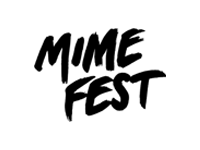 